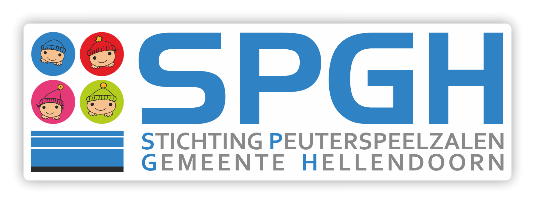 Verklaring ouders/verzorgers tbv tarief KostwinnerIndien deze situatie wijzigt zullen ouders/verzorgers de SPGH hiervan in kennis stellen.Handtekening ouder/verzorger 1			Handtekening ouder/verzorger 2----------------------------------------		------------------------------------Datum________________________		Datum_____________________MachtigingHierbij machtig ik Stichting Peuterspeelzalen Gemeente Hellendoorn om van mijn bankrekening de ouderbijdrage af te schrijven. ToelichtingIndien 1 of beide ouders het vakje, geen van bovenstaande verklaringen is van toepassing aanvinken, komt u in aanmerking voor het tarief Kostwinner en wordt u gesubsidieerd door de gemeente. U dient dit formulier samen met de inkomensverklaring van beide ouders (aan te vragen bij de Belastingdienst) in te leveren bij de administratie van de SPGH. Deze formulieren kunt u aanvragen bij de belastingdienst, tel 0800-0543.Alleenstaande ouder/verzorger,Voor u als alleenstaande ouder/verzorger geldt dat u dit formulier alleen invult. Indien u het vakje geen van bovenstaande verklaringen is van toepassingen heeft aangevinkt komt u in aanmerking voor het tarief Kostwinner en wordt u gesubsidieerd door de gemeente. U levert het formulier in samen met uw inkomensverklaring. Ouderbijdrage Tarief KostwinnerU kunt in onderstaande tabel aangeven voor welk tarief u in aanmerking denkt te komen. Hierbij verklaar ik, ouder/verzorger 1 dat ik,In dienst ben bij een werkgeverZonder vergoeding meewerk in de zaak van mijn partnerWinst uit een onderneming hebInkomsten uit andere werkzaamheden heb, als freelancer of artiestEen re-integratietraject volg via mijn werkgeverEen traject naar werk volg en geen uitkering of werkgever hebEen verplichte inburgeringscursus bij een gecertificeerde instelling volgEen traject naar werk volgStudent benGeen van bovenstaande verklaringen is van toepassingHierbij verklaar ik, ouder/verzorger 2 dat ik,In dienst ben bij een werkgeverZonder vergoeding meewerk in de zaak van mijn partnerWinst uit een onderneming hebInkomsten uit andere werkzaamheden heb, als freelancer of artiestEen re-integratietraject volg via mijn werkgeverEen traject naar werk volg en geen uitkering of werkgever hebEen verplichte inburgeringscursus bij een gecertificeerde instelling volgEen traject naar werk volgStudent benGeen van bovenstaande verklaringen is van toepassingNaam en achternaam kindIBANNaam rekeninghouderWoonplaats rekeninghouderHandtekening rekeninghouderTarief Kostwinnersgezinnen, geïnd over 12 maanden 2020 op basis van 5 uur p/wTarief Kostwinnersgezinnen, geïnd over 12 maanden 2020 op basis van 5 uur p/wTarief Kostwinnersgezinnen, geïnd over 12 maanden 2020 op basis van 5 uur p/wUrenaanvraag vd belasting per maand 16,67Urenaanvraag vd belasting per maand 16,67Inkomen per jaarNetto eigen bijdrage per maandNetto bijdrage per uurtweede kind tarief Tweede kind tarief Tot € 19.890€ 0,000,330,33€ 0,00€19.891-30.581€ 6,830,410,35€ 5,83€30.582-42.082€ 14,500,870,44€ 7,33€42.083-57.238€ 22,671,360,45€ 7,50€57.239-82.276€ 39,332,360,66€ 11,00€82.277-114.011€ 67,004,021,03€ 17,17€114,012 en hoger€ 90,175,411,93€ 32,17Tarief Kostwinnersgezinnen, geïnd over 12 maanden 2020 op basis van 6 uur p/wTarief Kostwinnersgezinnen, geïnd over 12 maanden 2020 op basis van 6 uur p/wTarief Kostwinnersgezinnen, geïnd over 12 maanden 2020 op basis van 6 uur p/wUrenaanvraag vd belasting per maand 20Urenaanvraag vd belasting per maand 20Inkomen per jaarNetto eigen bijdrage per maandNetto bijdrage per uurtweede kind tarief Tweede kind tarief Tot € 19.890€ 0,000,330,33€ 0,00€19.891-30.581€ 8,200,410,35€ 7,00€30.582-42.082€ 17,400,870,44€ 8,80€42.083-57.238€ 27,201,360,45€ 9,00€57.239-82.276€ 47,202,360,66€ 13,20€82.277-114.011€ 80,404,021,03€ 20,60€114,012 en hoger€ 108,205,411,93€ 38,60Tarief Kostwinnersgezinnen, geïnd over 12 maanden 2020 op basis van 6,5 uur p/wTarief Kostwinnersgezinnen, geïnd over 12 maanden 2020 op basis van 6,5 uur p/wTarief Kostwinnersgezinnen, geïnd over 12 maanden 2020 op basis van 6,5 uur p/wUrenaanvraag vd belasting per maand 21,66Urenaanvraag vd belasting per maand 21,66Inkomen per jaarNetto eigen bijdrage per maandNetto bijdrage per uurtweede kind tarief Tweede kind tarief Tot € 19.890€ 0,000,330,33€ 0,00€19.891-30.581€ 8,880,410,35€ 7,58€30.582-42.082€ 18,850,870,44€ 9,53€42.083-57.238€ 29,471,360,45€ 9,75€57.239-82.276€ 51,132,360,66€ 14,30€82.277-114.011€ 87,104,021,03€ 22,32€114,012 en hoger€ 117,225,411,93€ 41,82Tarief Kostwinnersgezinnen, geïnd over 12 maanden 2020 op basis van 8 uur p/wTarief Kostwinnersgezinnen, geïnd over 12 maanden 2020 op basis van 8 uur p/wTarief Kostwinnersgezinnen, geïnd over 12 maanden 2020 op basis van 8 uur p/wUrenaanvraag vd belasting per maand 26,67Urenaanvraag vd belasting per maand 26,67Inkomen per jaarNetto eigen bijdrage per maandNetto bijdrage per uurtweede kind tarief Tweede kind tarief Tot € 19.890€ 0,000,330,33€ 0,00€19.891-30.581€ 10,930,410,35€ 9,33€30.582-42.082€ 23,200,870,44€ 11,73€42.083-57.238€ 36,271,360,45€ 12,00€57.239-82.276€ 62,932,360,66€ 17,60€82.277-114.011€ 107,204,021,03€ 27,47€114,012 en hoger€ 144,275,411,93€ 51,47